В соответствии с Градостроительным кодексом Российской Федерации, Федеральным законом от 06.10.2003 № 131-ФЗ «Об общих принципах организации местного самоуправления в Российской Федерации», Уставом Урмарского муниципального округа Чувашской Республики, принятым решением Собрания депутатов Урмарского муниципального округа Чувашской Республики от 09.11.2022 № С-2/2, в целях соблюдения прав человека на благоприятные условия жизнедеятельности, прав и законных интересов правообладателей     земельных    участков   и    объектов     капитального    строительства, п о с т а н о в л я ю:Провести публичные слушания по проекту правил землепользования и застройки Урмарского муниципального округа Чувашской Республики (далее-Проект) согласно приложениям №№1-3 в соответствии с графиком проведения публичных слушаний по проекту Правил землепользования и застройки Урмарского муниципального округа (Приложение №4).Управлению строительства и развития территорий администрации Урмарского муниципального округа Чувашской Республики организовать:проведение экспозиции по Проекту со 02 ноября 2023 года по 16 ноября 2023 г. (время посещения - в будние (рабочие) дни c 12 ч до 16 ч) по адресу: пгт. Урмары, ул. Мира, зд. 5;консультирование посетителей экспозиций по Проекту состоятся с 8.00 до 10.00 часов 9 ноября и 14 ноября 2023 года по адресу: пгт. Урмары, ул. Мира, зд. 5, каб. 3153. Председательствующими на публичных слушаниях назначить:в населенных пунктах, указанных в п.п 1-11 Графика проведения публичных слушаний - и.о. первого заместителя главы администрации - начальника управления строительства и развития территорий администрации Урмарского муниципального округа Чувашской Республики;в населенных пунктах, указанных в п.п. 12-33 Графика проведения публичных слушаний - начальника отдела строительства, дорожного хозяйства управления строительства и развития территорий администрации Урмарского муниципального округа Чувашской Республики;в населенных пунктах, указанных в п.п. 34-52 Графика проведения публичных слушаний - заместителя начальника отдела строительства, дорожного хозяйства администрации Урмарского муниципального округа Чувашской Республики;4. Участникам публичных слушаний по Проекту в соответствии с требованиями статьи 5.1 Градостроительного кодекса Российской Федерации обеспечить:представление в целях идентификации сведений о себе (фамилию, имя, отчество (при наличии), дату рождения, адрес места жительства (регистрации) − для физических лиц; наименование, основной государственный регистрационный номер, место нахождения и адрес − для юридических лиц) с приложением документов, подтверждающих такие сведения; представление сведений о правах на земельные участки, объекты капитального строительства, помещения, являющиеся частью указанных объектов капитального строительства, из Единого государственного реестра недвижимости и иных документов, устанавливающих или удостоверяющих их права на такие земельные участки, объекты капитального строительства, помещения, являющиеся частью указанных объектов капитального строительства. 5. Участникам публичных слушаний, прошедшим идентификацию в соответствии с пунктом 4 настоящего постановления, направлять письменные предложения и замечания (при наличии) по Проекту по адресу: Чувашская Республика – Чувашия, Урмарский муниципальный округ, пгт. Урмары, улица Мира, здание 5, кабинет 315 (тел.8(83544)2-10-16) до 17 ноября 2023 года включительно.6. Управлению строительства и развития территорий администрации Урмарского муниципального округа Чувашской Республики обеспечить опубликование настоящего постановления в периодическом печатном издании «Урмарский вестник» и размещение на официальном сайте администрации Урмарского муниципального округа в информационно-телекоммуникационной сети «Интернет». 7. Контроль за исполнением настоящего постановления возложить на и.о. первого заместителя главы администрации - начальника управления строительства и развития территорий администрации Урмарского муниципального округа Чувашской Республики.8. Настоящее постановление вступает в силу со дня его официального опубликования.Матвеева Татьяна Геннадьевна8(835-44) 2-10-02								Приложение № 4								к постановлению администрации 								Урмарского муниципального округа 									Чувашской Республики								от 31.10.2023 № 7Графикпроведения публичных слушаний по проекту Правил землепользования и застройки Урмарского муниципального округа         ГЛАВА УРМАРСКОГОМУНИЦИПАЛЬНОГО ОКРУГА ЧУВАШСКОЙ РЕСПУБЛИКИПОСТАНОВЛЕНИЕ31.10.2023  №  7пос.Урмары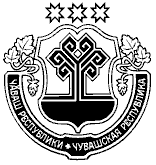 Ч+ВАШ РЕСПУБЛИКИН ВĂРМАРТИ  МУНИЦИПАЛЛĂ ОКРУГĔН  ПУҪЛĂХĔЙЫШ+НУ31.10.2023    7  №  В=рмар поселок\О назначении публичных слушаний по проекту Правил землепользования и застройки Урмарского муниципального округа Чувашской РеспубликиГлава Урмарскогомуниципального округаВ.В. Шигильдеев№ п/пТерриториальный отделНаселенный пунктДата проведенеия публичных слушанийДата проведенеия публичных слушанийВремя проведения публичных слушанийМесто проведения публичных слушанийУрмарский ТОпгт. Урмары10.11.2023г.10-00пгт. Урмары, ул. Мира, зд. 5, актовый залТегешевский ТОд. Тегешево11.11.2023г.8:00д. Тегешево, ул. Школьная, д. 5Тегешевский ТОд. Козыльяры11.11.2023г.9:00д. Козыльяры, ул. Ленина, д. 12Тегешевский ТОд. Новое Муратово11.11.2023г.10-00д. Новое Муратово, ул. КооперативнаяШигалинский ТОс. Шигали11.11.2023г.11-00с. Шигали, ул. Гагарина, д. 7Шигалинский ТОвыселок Малые Шигали11.11.2023г.12-00выс. Малые Шигали, ул. ЛенинаМусирминский ТОс. Мусирмы11.11.2023г.13-00с. Мусирмы ,ул. Колхозная, д. 2Кудеснерский ТОд. Кудеснеры11.11.2023г.14-00д. Кудеснеры, ул. Виськил, д. 8Кудеснерский ТОд. Избеби11.11.2023г.15-00д. Избеби, Крупская улица, д. 34Кудеснерский ТОд. Новые Щелканы11.11.2023г.16-00д. Новые Щелканы, ул. ЛенинаКудеснерский ТОд. Старые Щелканы11.11.2023г.17-00д. Старые Щелканы, ул. Центральная, д.33Арабосинский ТОд. Арабоси14.11.2023г.8:00д. Арабоси, ул. Школьная, д.16Арабосинский ТОд. Новое Исаково14.11.2023г.9:00д. Новое Исаково, ул. Школьная, д.2Ковалинский ТОс. Ковали14.11.2023г.10-00с. Ковали, ул. Ленина, д. 43Ковалинский ТОд. Старое Муратово 14.11.2023г.11-00ул. Новая, д. 4а Ковалинский ТОд. Буинск14.11.2023г.12-00д. Буинск, ул. КомсомольскаяКовалинский ТОд. Систеби14.11.2023г.13-00д. Систеби, ул. ЛенинаКовалинский ТОд. Чирш-Сирма14.11.2023г.14-00д. Чирш-Сирма, ул. СоветскаяСтароурмарский ТОд. Старые Урмары14.11.2023г.15-00д. Старые Урмары, ул. Школьная, д.8Чубаевский ТОд. Чубаево14.11.2023г.16-00д. Чубаево, ул. Школьная, д.3Чубаевский ТОс. Батеево14.11.2023г.17-00с. Батеево, ул. ГоголяЧубаевский ТОразъезд Батеево14.11.2023г.17-45разъезд БатеевоЧелкасинский ТОс. Челкасы15.11.2023г.8:00с. Челкасы, ул. Карла Маркса, д. 59Челкасинский ТОд. Анаткасы15.11.2023г.9:00д. Анаткасы, ул. Школьная, стр. 23Челкасинский ТОд. Старое Шептахово15.11.2023г.10-00д. Старое Шептахово, ул. Новая, д. 2Челкасинский ТОд. Ямбай15.11.2023г.11-00д. Ямбай, ул. Ленина, д. 1Кульгешский ТОд. Кульгеши15.11.2023г.12-00д. Кульгеши, ул. Школьная, д. 22Кульгешский ТОд. Ситмиши15.11.2023г.13-00д. Ситмиши, ул. ШкольнаяКульгешский ТОд. Тансарино15.11.2023г.14-00д. Тансарино, ул. Ленина, д. 7Кульгешский ТОд. Чегедуево15.11.2023г.15-00д. Чегедуево, ул. РечнаяБишевский ТОд. Бишево15.11.2023г.16-00д. Бишево, ул. Новая, д. 1Бишевский ТОд. Шутнербоси15.11.2023г.17-00д. Шутнербоси, ул. Энгельса, д. 18Бишевский ТОд. Ойкасы15.11.2023г.18-00д. Ойкасы, ул. СолнечнаяБишевский ТОд. Шибулаты 16.11.2023г.8:00д. Шибулаты, ул. Свердлова, д. 47Бишевский ТОс. Буртасы 16.11.2023г.9:00с. Буртасы, ул. Красная ГоркаБольшеяниковский ТОд. Большое Яниково 16.11.2023г.10-00д. Большое Яниково, ул. Карла Маркса, д. 75Большеяниковский ТОд. Карак-Сирмы 16.11.2023г.11-00д. Карак-Сирмы, ул. Гагарина, 12аБольшеяниковский ТОд. Орнары 16.11.2023г.12-00д. Орнары, ул. МираБольшеяниковский ТОд. Саруй 16.11.2023г.13-00д. Саруй, ул. Молодежная, д. 1аШихабыловский ТОд. Шихабылово 16.11.2023г.14-00д. Шихабылово, ул. Новая, д. 1Шихабыловский ТОс. Вознесенское 16.11.2023г.15-00с. Вознесенское, ул. Центральная, д. 15Шихабыловский ТОд. Сине-Кинчеры 16.11.2023г.16-00д. Сине-Кинчеры, ул. Школьная, д. 6Шихабыловский ТОд. Старое Янситово 16.11.2023г.17-00д. Старое Янситово, ул. ЛенинаБольшечакинский ТОд. Большие Чаки 17.11.2023г.8:00д. Большие Чаки, пер. Механизаторов.,д. 4Большечакинский ТОд. Атнаши 17.11.2023г.9:00д. Атнаши, ул. ОзернаяБольшечакинский ТОд. Новое Шептахово 17.11.2023г.10-00д. Новое Шептахово, ул. Новая, д. 2Большечакинский ТОд. Малые Чаки 17.11.2023г.11-00д. Малые Чаки, ул. ЗнамяБольшечакинский ТОд. Малое Яниково 17.11.2023г.12-00д. Малое Яниково, ул. РакетаШоркистринский ТОс. Шоркистры 17.11.2023г.13-00с. Шоркистры, ул. Центральная, 38бШоркистринский ТОстанция  Шоркистры 17.11.2023г.14-00станция  Шоркистры, ул. ЗаводскаяШоркистринский ТОд. Ичеснер-Атаево 17.11.2023г.15-00д. Ичеснер-Атаево, ул. Центральная, д. 11Шоркистринский ТОд. Хоруй 17.11.2023г.16-00д. Хоруй, ул. Зеленая